2023-2024 EĞİTİM-ÖĞRETİM YILI, MİLLİ EGEMENLİK ORTAOKULU, 6. SINIFLAR,1. DÖNEM 1. YAZILI ÖRNEK SORULARISORU-1 k.k.k.k= 34     7.7=7m                 olduğuna göre mk nın değerini bulunuz.SORU-6  30 un doğal sayı çarpanlarını yazınız.SORU-6  30 un doğal sayı çarpanlarını yazınız.SORU-6  30 un doğal sayı çarpanlarını yazınız.SORU-2  170- 32.(70+ 24)   işleminin sonucunu bulunuz.SORU-7  34ab sayısı 3 ve 5 ile bölünebilen bir çift sayıdır?  Buna göre a nın alabileceği değerleri bulunuz.SORU-7  34ab sayısı 3 ve 5 ile bölünebilen bir çift sayıdır?  Buna göre a nın alabileceği değerleri bulunuz.SORU-7  34ab sayısı 3 ve 5 ile bölünebilen bir çift sayıdır?  Buna göre a nın alabileceği değerleri bulunuz.SORU-3 Ahmet 7000 Tl ye aldığı buzdolabının önce peşinat olarak 1000 Tl sini ödüyor. Kalan borcunu ise 1 yılda her ay eşit taksitler ödeyerek tamamlıyor. Buna göre aylık ödemesi kaç liradır?SORU-8Yukarıdaki takvime göre Ayşe, babasından hafta sonu asal sayı olan günlerde 5 lira, hafta içi asal sayı olan günlerde 8 lira diğer günlerde 2 lira alıyor. Buna göre Ayşe babasından bir ayda kaç lira alacaktır?SORU-8Yukarıdaki takvime göre Ayşe, babasından hafta sonu asal sayı olan günlerde 5 lira, hafta içi asal sayı olan günlerde 8 lira diğer günlerde 2 lira alıyor. Buna göre Ayşe babasından bir ayda kaç lira alacaktır?SORU-8Yukarıdaki takvime göre Ayşe, babasından hafta sonu asal sayı olan günlerde 5 lira, hafta içi asal sayı olan günlerde 8 lira diğer günlerde 2 lira alıyor. Buna göre Ayşe babasından bir ayda kaç lira alacaktır?SORU-4 a x b = 105 ,  a x c = 90   olduğuna göre a x (b + c) kaçtır? SORU-9   180= 2a.3b.5c   olduğuna göre a+b+c kaçtır?SORU-9   180= 2a.3b.5c   olduğuna göre a+b+c kaçtır?SORU-9   180= 2a.3b.5c   olduğuna göre a+b+c kaçtır?SORU-5 Bir sınıftaki öğrencilere 1 den 20 ye kadar numara veriliyor.Numarası 2 nin katı olanlara 2 şekerNumarası 3 ün katı olanlara 3 şekerNumarası 5 in katı olanlara 5 şeker veriliyor.     Buna göre kaç öğrenci toplam 5 şeker almıştır.SORU-10    1, a, 4, 8, b, 32, cYukarıda bir doğal sayının çarpanları küçükten büyüğe olacak şekilde sıralanmıştır. Buna göre a+b+c kaçtır?SORU-10    1, a, 4, 8, b, 32, cYukarıda bir doğal sayının çarpanları küçükten büyüğe olacak şekilde sıralanmıştır. Buna göre a+b+c kaçtır?SORU-10    1, a, 4, 8, b, 32, cYukarıda bir doğal sayının çarpanları küçükten büyüğe olacak şekilde sıralanmıştır. Buna göre a+b+c kaçtır?SORU1450 : (5 + 4) – 24: 2 işleminin sonucunu bulunuz.SORU1450 : (5 + 4) – 24: 2 işleminin sonucunu bulunuz.SORU6İki asal sayının toplamı bir sayının karesi ise o asal sayı çiftine  tasamal sayı denir.100 den küçük kaç tane tasamal sayı vardır?SORU24∆ sayısı iki basamaklı bir asal sayı olduğuna göre ∆ yerine gelebilecek rakamların toplamını bulunuz.SORU24∆ sayısı iki basamaklı bir asal sayı olduğuna göre ∆ yerine gelebilecek rakamların toplamını bulunuz.SORU7    Pazardan fiyatı ve miktarı doğal sayı olan bir miktar muz alan bir kişi 30 TL ödemiştir.Muzun fiyatı kaç farklı değer alır.SORU3     1a5x dört basamaklı doğal sayısı  3’e ve 5’e kalansız bölünebildiğine göre a+x en fazla kaç olabilir.SORU3     1a5x dört basamaklı doğal sayısı  3’e ve 5’e kalansız bölünebildiğine göre a+x en fazla kaç olabilir.SORU8          12.(24 +  .) =*.24+12.18    ise  *  + . kaçtırSORU4   Asal çarpanları 2 ve 3 olan en büyük iki basamaklı sayı kaçtır.SORU4   Asal çarpanları 2 ve 3 olan en büyük iki basamaklı sayı kaçtır.SORU9  240 ın asal çarpanlarının toplamını  210 unun asal çarpanlarının toplamından ne kadar eksiktir.SORU5      360 sayısının doğal sayı çarpan sayısı kaçtır.SORU5      360 sayısının doğal sayı çarpan sayısı kaçtır.SORU10  24 + 96 : 8 - 120: (14 - 10).2 işleminin işlem basamakları aşağıda verilmiştir.hangi adımda hata yapılmıştır?24+96:8-120:4.224+96:8 -120:824+12-1536-15=21SORU1       Kazanım: M.6.1.1.1. Bir doğal sayının kendisiyle tekrarlı çarpımını üslü ifade olarak yazar ve değerini hesaplar7. 7 · 7 · 7 · 7 = 7 6 ·6 ·6 ·6 ·6 · = ■5eşitliklerinde ▲ ve ■ yerine yazılabilecek doğal sayıları bulunuz.SORU1       Kazanım: M.6.1.1.1. Bir doğal sayının kendisiyle tekrarlı çarpımını üslü ifade olarak yazar ve değerini hesaplar7. 7 · 7 · 7 · 7 = 7 6 ·6 ·6 ·6 ·6 · = ■5eşitliklerinde ▲ ve ■ yerine yazılabilecek doğal sayıları bulunuz.SORU6     Kazanım: M.6.1.1.2. İşlem önceliğini dikkate alarak doğal sayılarla dört işlem yapar. 10+ (120-80):22.2 işleminin sonucunu bulunuz.SORU2     Kazanım: M.6.1.2.3. Asal sayıları özellikleriyle belirler. İki basamaklı 4■ sayısı bir asal sayıdır. Buna göre ■ yerine yazılabilecek rakamları bulunuz.SORU2     Kazanım: M.6.1.2.3. Asal sayıları özellikleriyle belirler. İki basamaklı 4■ sayısı bir asal sayıdır. Buna göre ■ yerine yazılabilecek rakamları bulunuz.SORU7     Kazanım: M.6.1.2.2. 2, 3, 4, 5, 6, 9 ve 10’a kalansız bölünebilme kurallarını açıklar ve kullanır. Dört basamaklı 17■2 sayısı 6 ile kalansız bölünebilmektedir. Buna göre ■ yerine gelebilecek rakamları yazınız.SORU3     Kazanım: M.6.1.1.2. İşlem önceliğini dikkate alarak doğal sayılarla dört işlem yapar. 220 – 23 · (4 + 5) işleminin sonucunu bulunuzSORU3     Kazanım: M.6.1.1.2. İşlem önceliğini dikkate alarak doğal sayılarla dört işlem yapar. 220 – 23 · (4 + 5) işleminin sonucunu bulunuzSORU8     Kazanım: M.6.1.1.4. Doğal sayılarla dört işlem yapmayı gerektiren problemleri çözer ve kurar.  Bir çiftçi 2500 litre sütün tamamını doldurmak için  1 litrelik ve 2 litrelik şişelerden satın alacaktır  Bu çiftçi, 1 litrelik şişelerden 1000 adet satın alıp şişelerin tamamını doldurmuştur. Buna göre, kalan sütün tamamını doldurmak için 2 litrelik şişelerden kaç adet satın almalıdır?SORU4      Kazanım: M.6.1.2.1. Doğal sayıların çarpanlarını ve katlarını belirler.  36 sayısının doğal sayı çarpanlarını yazınızSORU4      Kazanım: M.6.1.2.1. Doğal sayıların çarpanlarını ve katlarını belirler.  36 sayısının doğal sayı çarpanlarını yazınızSORU9Kazanım: M.6.1.1.3. Doğal sayılarda ortak çarpan parantezine alma ve dağılma özelliğini uygulamaya yönelik işlemler yapar.  Yukarıda verilen dikdörtgende koyu renkli bölgenin alanını veren ifadeyi ortak çarpan parantezine alma yöntemini kullanarak yazınız.       SORU5      Kazanım: M.6.1.2.4. Doğal sayıların asal çarpanlarını belirler.  48 sayısının asal çarpanlarını yazınızSORU5      Kazanım: M.6.1.2.4. Doğal sayıların asal çarpanlarını belirler.  48 sayısının asal çarpanlarını yazınızSORU10  Kazanım: M.6.1.1.2. İşlem önceliğini dikkate alarak doğal sayılarla dört işlem yapar.800 – 23 · (4 + 3) işleminin sonucunu bulunuz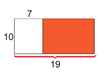 